Moderato CantabileRalentis mes pas, Seigneur. Calme les battements de mon coeur 	en tranquillisant mon esprit. Freine ma marche par la vision de l'infini du temps.Accorde-moi, dans la confusion de ma journée, le calme des collines éternelles. Brise la tension de mes nerfs avec la musique apaisante des rivières qui chante dans mon souvenir.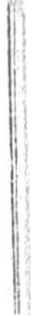 Aide-moi à découvrir le pouvoir guérisseur du sommeilApprends-moi l'art de prendre des vacances-minutes pour	admirer une fleur, 	bavarder avec un vieil ami ou en faire un nouveau, 	caresser un chien égaré, 	regarder une araignée tisser sa toile, sourire à un enfant, 	lire quelques lignes d'un bon livre ...